FAMILIA PROFESIONAL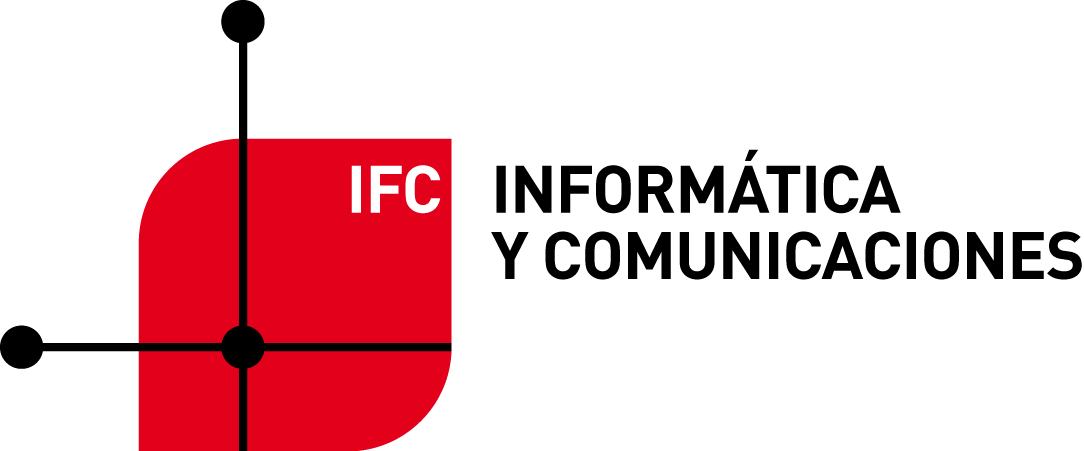 Ciclo: Sistemas Microinformáticos y RedesGrupo: SMR2Módulo: Seguridad informáticaEsta programación obedece al siguiente contenido:Organización, secuenciación y temporalización de los contenidos en unidades didácticas. El módulo tiene asignadas 105 horas lectivas, que se secuenciarán y temporalizarán de la siguiente manera, considerando que el curso es de dos trimestres lectivos:Hasta la primera evaluación entrarán las U.T. 1, 2, 3, 4 y 5El resto para la segunda evaluación, las U.T.  6, 7 y 8CONTENIDOS (mínimos en negrita)UNIDAD 1: Introducción a la seguridad informáticaSeguridad informática y seguridad de la informaciónPrincipios de seguridad informáticaPolíticas de seguridadPlanes de contingenciaUNIDAD 2: Seguridad físicaImportancia de la seguridad físicaProtección física de los equiposCentros de procesos de datosUNIDAD 3: Seguridad lógicaConcepto de seguridad lógicaAcceso a sistemas operativos y aplicacionesAcceso a aplicaciones por internetOtras alternativas de gestión de identidadesUNIDAD 4: Criptografía y AplicacionesIntroducción a la criptografíaCifrado de clave simétricaCifrado de clave asimétricaAlgoritmo de cifrado hashSistemas híbridosAplicaciones prácticas de la criptografíaFirma digitalCertificados digitalesDNI electrónicoSSL y TLSCifrado de informaciónUNIDAD 5: Software maliciosoConcepto de software maliciosoClasificación del malwareDenegación de servicioPublicidad y correo no deseadoIngeniería social. Fraudes informáticosUNIDAD 6: Medidas de protección contra el malwareMedidas de protección contra el software maliciosoCentros de protección y respuestas frente a amenazasBuenas prácticas para protegerse del malwareUNIDAD 7: Gestión de almacenamientoGestión y políticas de almacenamientoAlmacenamiento redundante y distribuidoCopias de seguridadGestión de imágenes del sistemaRecuperación de datos eliminadosUNIDAD 8: Seguridad en redes y normativaVulnerabilidades de los servicios en redMonitorizaciónTécnicas de protecciónProtección en redes inalámbricasAuditorias en seguridad en redesProtección de datos de carácter personalLegislación sobre los servicios de la sociedad de la información y comercio electrónicoSistemas de gestión de seguridad de la informaciónProcedimientos e instrumentos de evaluaciónSe procederá de acuerdo a lo especificado en el proyecto curricular de Ciclo	Para evaluar los conocimientos adquiridos se realizarán controles periódicos y controles globales por escrito. Estas pruebas escritas generarán la llamada "Nota de Conocimientos".	Los trabajos encargados a los alumnos para su realización generarán la llamada "Nota de  proyectos".Diariamente se proponen una serie de actividades que el alumnado debe entregar, las cuales, junto con la observación del profesor, servirań para dar una valoración del trabajo del alumnado. De dichos trabajos se valorará únicamente si el alumno ha realizado dicho trabajo, sin tener en cuenta si hay errores de conceptos, pues lo que se pretende con estos trabajos es que el alumnado exprese su (primera) idea e investigue sobre algunos conceptos que se expondrán con profundidad en clase. Se tendrán en cuenta estos trabajos realizados en clase durante y conformará la "nota de trabajos en clase". Una falta de asistencia del 15% del total de horas de la asignatura, podrá dar lugar a la suspensión de la evaluación continua. Se aplicará el art. 63 del R.R.I. para las situaciones de falta del alumnado a clase.Criterios de calificaciónLa calificación del módulo profesional será numérica entre uno y diez, sin decimales, considerándose positiva la puntuación igual o superior a cinco. Para aprobar el módulo será necesario tener una nota mínima de 4 en cada una de las evaluaciones, obteniéndose la nota final calculando la media de las dos evaluaciones. La calificación de cada una de las evaluaciones se obtendrá a partir de la nota de exámenes teórico/prácticos y trabajos en clase.La nota final se describe a continuación:Nota final = (N1E + N2E )/21 EvaluaciónN1E= 0.4 * NP + 0.3 * NT + 0.3 * NTCN1E 	Nota final primera EvaluaciónNP:	Nota exámen prácticoNT:	Nota exámen teóricoNTC:	Nota trabajo en clase2 EvaluaciónN2E= 0.4 * NP + 0.3 * NT + 0.3 * NTCLa nota de la parte práctica será la media ponderada de las prácticas realizadas. En caso de suspender la primera evaluación, a criterio del profesor, se podrá realizar una recuperación de la misma. La realización de un examen de segunda evaluación estará supeditada al tiempo disponible y la decisión del profesor.Prueba ordinaria de marzo y junioSe realizará una prueba examen para la que será necesario obtener una calificación de 5 o superior, para aprobar el módulo. En dicha prueba se evaluará, exclusivamente, la realización del examen. La prueba será única y general de todo el curso.Alumnos sin derecho a evaluación continuaLos alumnos que no tengan derecho a la evaluación continua, tendrán un examen final de toda la asignatura.Los alumnos que falten al 15% de horas del curso (19 horas de un total de 126) podrán perder el derecho a la evaluación continua.La nota final de la asignatura será la nota obtenida en este examen.Evaluación continua para el alumnado con contrato laboralAquellos alumnos que falten a más del 15% de las clases presenciales pero que no pierdan la evaluación continua porque han presentado al tutor de forma correcta en tiempo y forma los documentos que corroboran la coincidencia horaria entre las clases presenciales y un trabajo con contrato legal serán evaluados de forma continua de la siguiente manera:Tendrán que realizar aquellos exámenes o pruebas que determine el profesor que serán los mínimos suficientes para evaluar todos los contenidos, conceptos, procedimientos, destrezas, objetivos, competencias profesionales, resultados de aprendizaje y criterios de evaluación del módulo. Desdobles y apoyos.Cuando haya en el aula más de 20 alumnos se realizará una hora semanal de apoyo en la que se contará con un segundo profesor en el aula. En la medida de lo posible se programará las prácticas más exigentes en estas horas para lograr una mejor atención al alumnado.Mecanismos de seguimiento y valoración para potenciar los resultadosEn el aula se pedirán diariamente una serie de ejercicios para realizar por el alumnado, los cuales, junto con la observación del profesor, servirań para dar una valoración del trabajo del alumnado. De dichos trabajos se valorará únicamente si el alumno ha realizado dicho trabajo, sin tener en cuenta si hay errores de conceptos, pues lo que se pretende con estos trabajos es que el alumnado exprese su (primera) idea e investigue sobre algunos conceptos que se expondrán con profundidad en clase. En caso necesario, para potenciar los resultados se realizan las distintas acciones “correctivas”, “preventivas” y “de mejora” tomadas por el profesor y que será recogida por el sistema de calidad.TRIMESTREUNIDAD DE TRABAJOUNIDAD DIDÁCTICAHORASPRIMER TRIMESTREU.T.1:Conceptos seguridad informática 2PRIMER TRIMESTREU.T.2:Criptografía18PRIMER TRIMESTREU.T.3: Seguridad pasiva: equipos 10PRIMER TRIMESTREU.T.4:Seguridad pasiva: almacenamiento10PRIMER TRIMESTREU.T.5:Seguridad activa: Sistema y aplicaciones 10 PRIMER TRIMESTREExámenes y pruebas14SEGUNDO TRIMESTREU.T.6:Seguridad activa: Acceso a Redes10SEGUNDO TRIMESTREU.T.7:Seguridad activa: Control de Redes10SEGUNDO TRIMESTREU.T.8:Ataques y contramedidas10SEGUNDO TRIMESTREExámenes y pruebas11